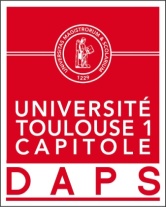                                  Caroline GASPARDSport de Haut niveau                                Judo/Jujitsu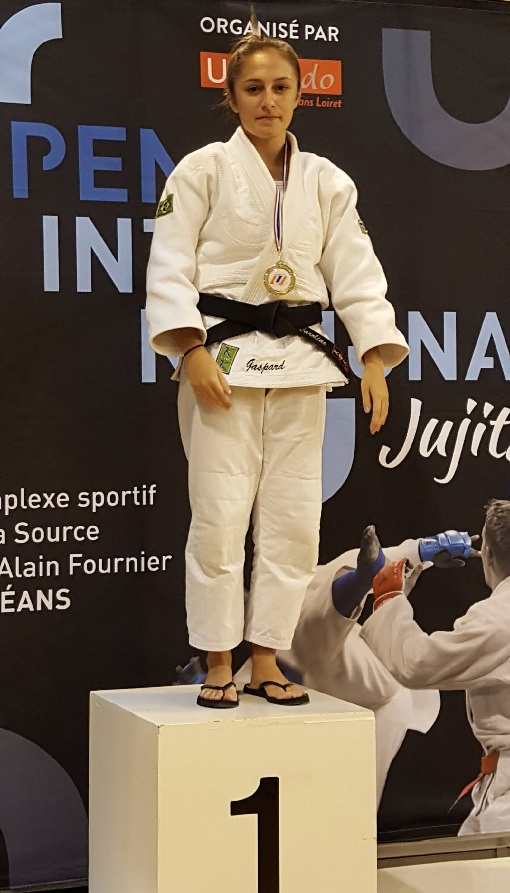 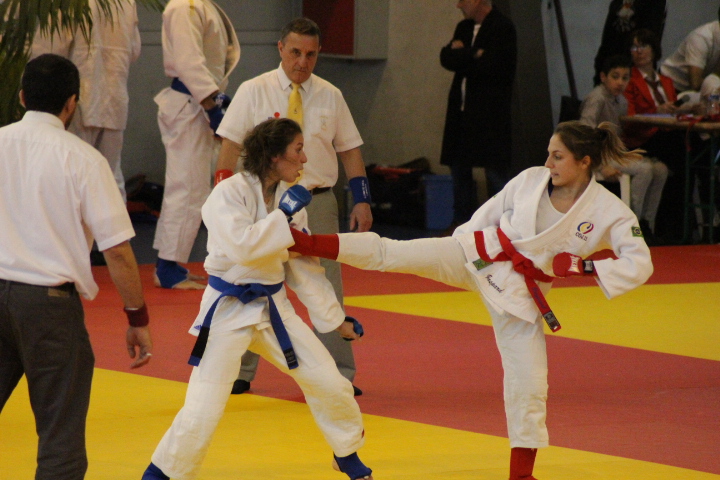 Formation : DroitAnnée d’étude : Licence 1Catégorie : Sportive de Bon Niveau National (SBNN)Club de compétition : Carcassonne OlympiqueNiveau : NationalSpécialité : Judo et JujitsuJours d’entraînements : 